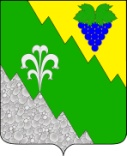 АДМИНИСТРАЦИЯ НИЖНЕБАКАНСКОГО СЕЛЬСКОГО ПОСЕЛЕНИЯ КРЫМСКОГО РАЙОНА ПОСТАНОВЛЕНИЕ   от  15.11.2019                                                                                           №  142станица НижнебаканскаяО внесении изменений в постановление администрации Нижнебаканского сельского поселения Крымского района от 08.06.2019 года № 48 «О комиссии по предупреждению и ликвидации чрезвычайных ситуаций, обеспечения пожарной безопасности и безопасности людей на водных объектах на территории Нижнебаканского сельского поселения Крымского района»В связи с кадровыми перестановками: постановляю:1. Внести изменения в приложение № 2 и читать его в новой редакции (приложение). 2. Контроль за исполнением настоящего постановления оставляю за собой.3. Постановление вступает в силу со дня  подписания.Глава Нижнебаканского сельского поселения Крымского района                                                        И.И.ГернешийПриложение к постановлению администрации   Нижнебаканского сельского поселения   Крымского района   от  15.11.2019 года №  142СОСТАВкомиссии по предупреждению и ликвидации чрезвычайных ситуаций, обеспечения пожарной безопасности и безопасности людей на водных объектах на территории Нижнебаканского сельского поселения Крымского районаГлава Нижнебаканского сельского поселенияКрымского района                                                                                                И.И.ГернешийГернеший Иван Иванович   - глава Нижнебаканского сельского поселения Крымского района, председатель комиссииМироненко Олег Владимирович-заместитель главы Нижнебаканского сельского поселения Крымского района, заместитель председателя Степкина Екатерина Викторовна-делопроизводитель, секретарь комиссииЧлены комиссии:Члены комиссии:Члены комиссии:Тоников Максим Валериевич-председатель Совета Нижнебаканского сельского поселения Крымского района Корниенко Оксана Валерьевна-главный специалист администрации Нижнебаканского сельского поселения Крымского района Ахрютина Надежда Геннадиевна-специалист 2 категории администрации Нижнебаканского сельского поселения Крымского районаГолубятникова Гулинар Зениевна-главный врач амбулатории Нижнебаканского сельского поселения Крымского района Кан Людмила Григорьевна- директор МАОУ СОШ № 11 станицы НижнебаканскойЧернышова Елена Николаевна-директор МБОУ СОШ № 10 станицы Неберджаевской Ломоносов Сергей Владимирович-атаман Нижнебаканского ХКОСербин Виктор Иванович-атаман Неберджаевского ХКО